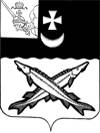 АДМИНИСТРАЦИЯ БЕЛОЗЕРСКОГО  МУНИЦИПАЛЬНОГО РАЙОНА ВОЛОГОДСКОЙ ОБЛАСТИП О С Т А Н О В Л Е Н И ЕОт _____________  № ____О внесении изменений и дополненийв постановление администрации района от 22.01.2015 № 50В соответствии с Федеральными законами от 06.10.2003 № 131-ФЗ «Об общих принципах организации местного самоуправления в Российской Федерации», от 27.07.2010 № 210-ФЗ «Об организации предоставления государственных и муниципальных услуг», в целях приведения нормативных  правовых актов в соответствие с действующим законодательством	ПОСТАНОВЛЯЮ:Внести в  административный регламент предоставления муниципальной услуги по согласованию решений о проведении ярмарки, утвержденный постановлением администрации района от 22.01.2015 № 50(с последующими  изменениями и дополнениями),  следующие изменения и дополнения:1.1. В пункте 1.2. раздела 1. «Общие положения»  слова «физические или» заменить словами « индивидуальные предприниматели и».  1.2. Подпункт 2.2.1. пункта 2.2 раздела II. «Стандарт предоставления муниципальной услуги» абзац первый дополнить предложением следующего содержания: «Уполномоченное структурное подразделение администрации района: управление социально-экономического развития района администрации Белозерского муниципального района.».  1.3. Подпункт 3.3.7. пункта 3.3. раздела III. «Состав, последовательность и сроки выполнения административных  процедур (действий)»изложить в следующей редакции: « 3.3.7. Результатом выполнения административной процедуры является подписание руководителем Уполномоченного органа по согласованию решений о проведении ярмарок, проводимых на территории  Белозерского муниципального района, определенным постановлением администрации района , решения о согласовании решения о проведении ярмарки на территории Белозерского муниципального района либо об отказе в согласовании решения о проведении ярмарки .».         1.4. В абзаце третьем пункта 4.3.раздела IV. «Формы контроля за исполнением административного регламента»слова  «полугодовых или» исключить. 2.Настоящее постановление опубликовать в районной газете «Белозерье» и разместить на официальном сайте Белозерского муниципального района в информационно-телекоммуникационной сети «Интернет».  Руководитель администрации района:                               Д.А.Соловьев